ŠOLA  V  NARAVI  -  5. razredDOM ŠTRK – Spuhlja 34/a1. dan: 7. 5. 2018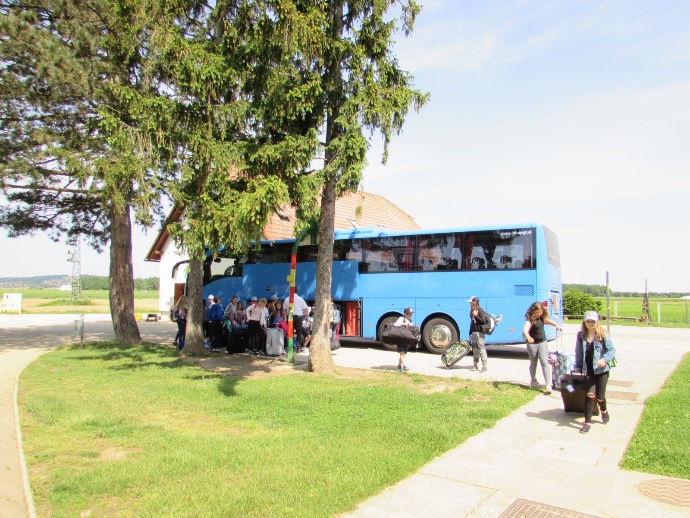 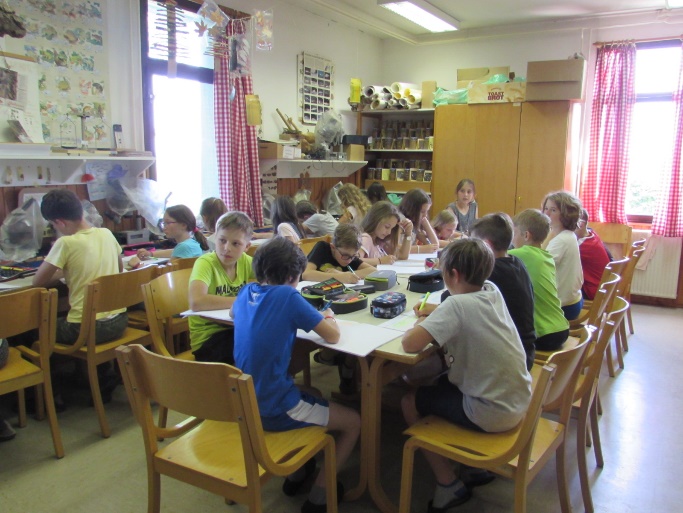 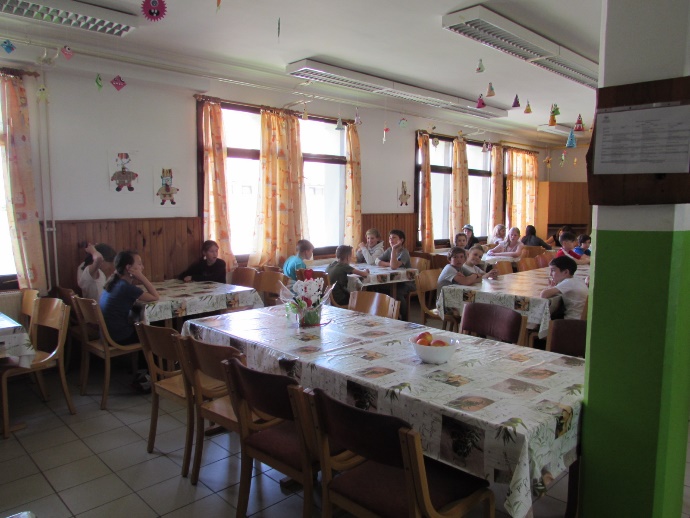 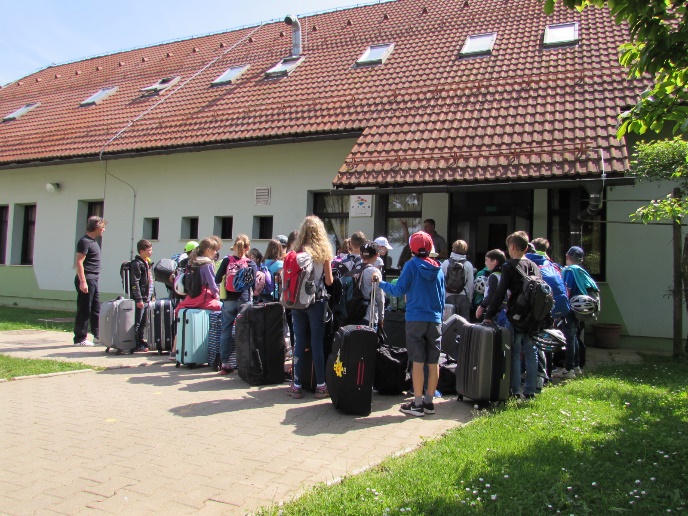 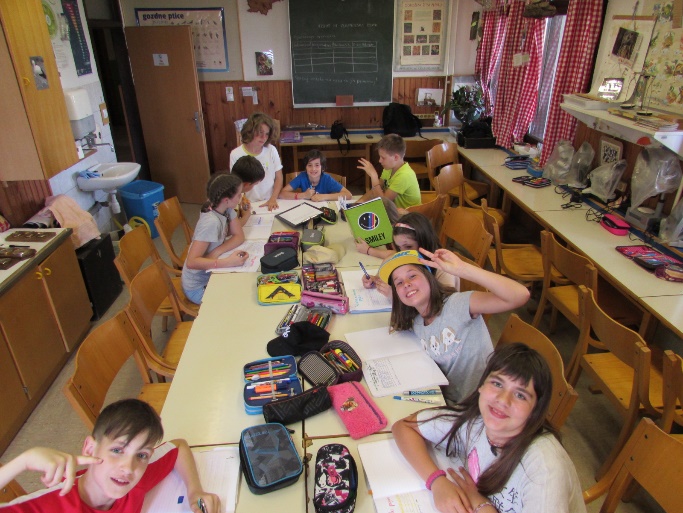 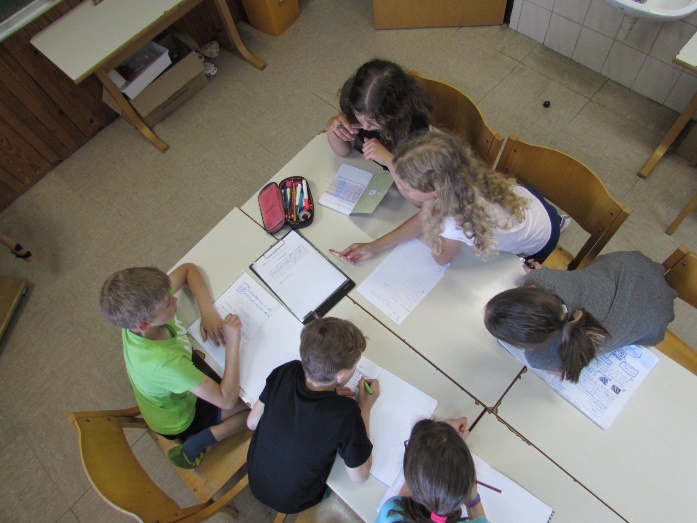 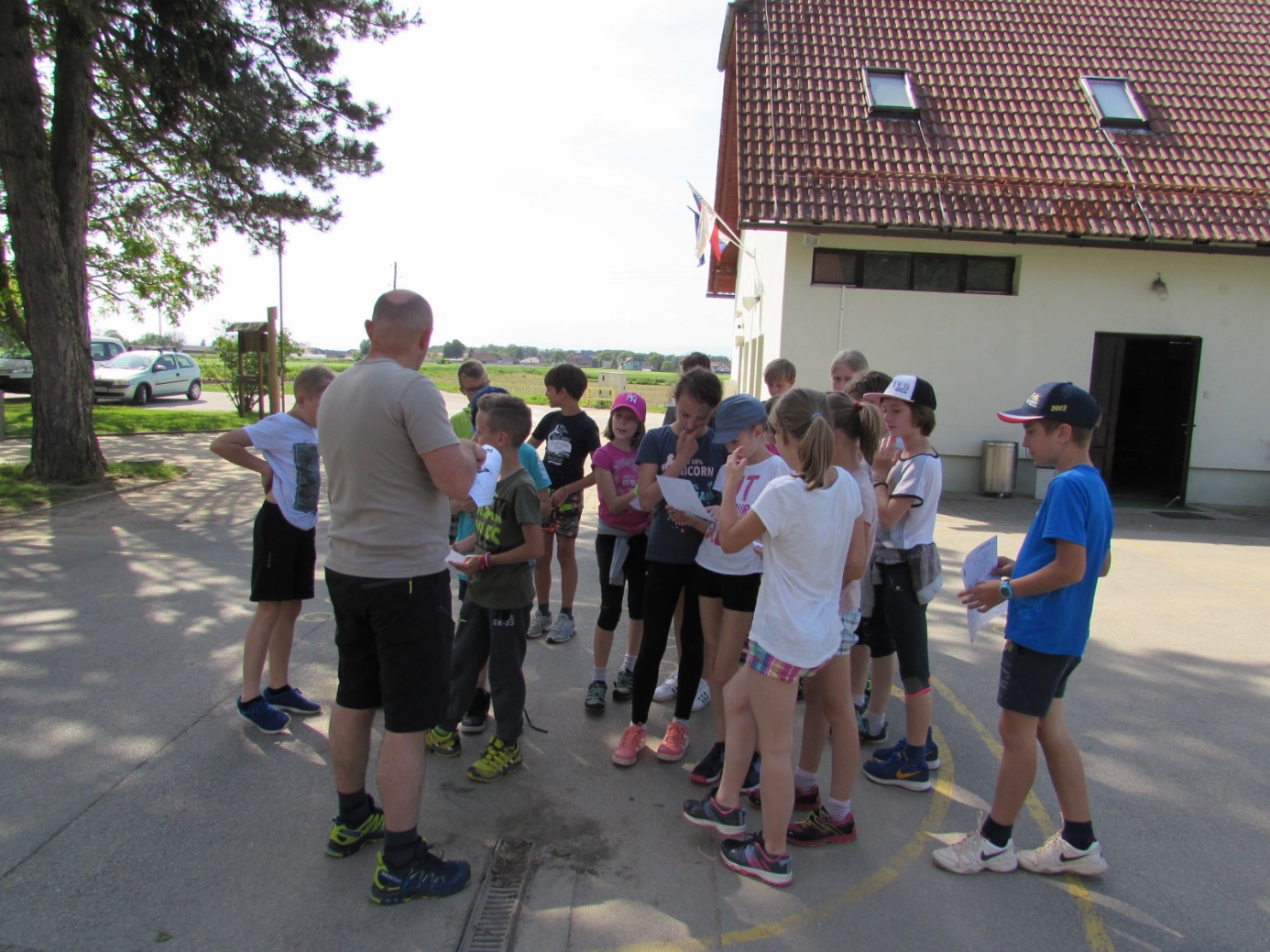 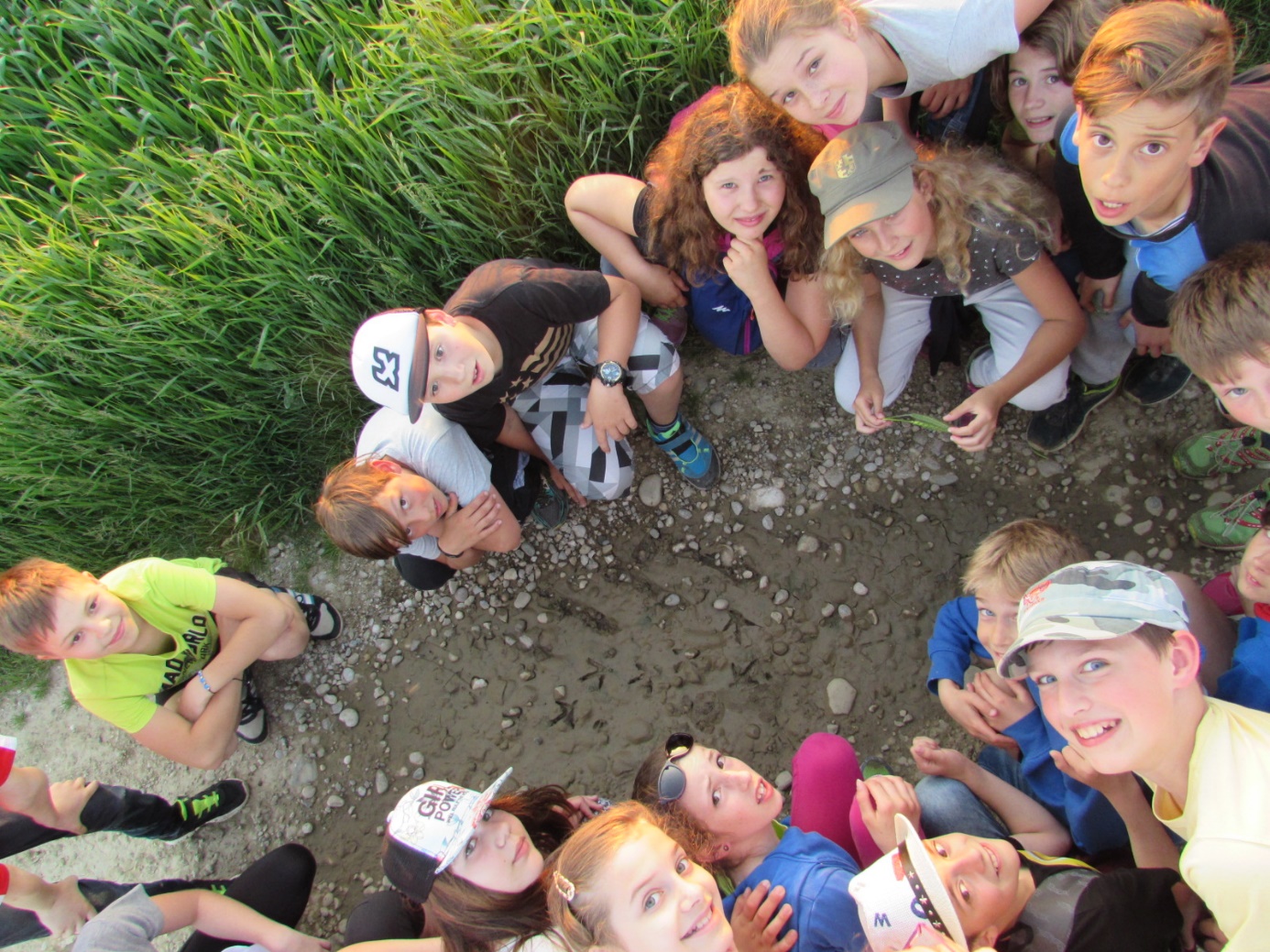 